21 октября, 14:30 (мск)Пресс-брифинг «Всероссийская перепись населения. Итоги первой недели»Спикер: Павел Смелов, заместитель руководителя РосстатаСсылка на трансляцию: https://www.youtube.com/c/Strana2020real/15 октября в стране стартовала Всероссийская перепись населения. Сбор данных в самом разгаре, но первые организационные выводы уже можно сделать.•	Как показали себя цифровые технологии?•	Насколько активно жители страны переписываются на портале Госуслуг и как справляются с заполнением электронного переписного листа?•	Как работается переписчикам на отечественных планшетах и как их принимает население?•	Как решаются вопросы безопасности — эпидемиологической и цифровой?Итоги первой недели переписи на пресс-брифинге в Мурманске подводит заместитель руководителя Росстата Павел Смелов.Всероссийская перепись населения пройдет с 15 октября по 14 ноября 2021 года с широким применением цифровых технологий. Главным нововведением предстоящей переписи станет возможность самостоятельного заполнения жителями России электронного переписного листа на портале Госуслуг (Gosuslugi.ru). При обходе жилых помещений переписчики будут использовать планшетные компьютеры отечественного производства с российской операционной системой «Аврора». Также переписаться можно будет на переписных участках, в том числе в помещениях многофункциональных центров оказания государственных и муниципальных услуг «Мои документы».Медиаофис Всероссийской переписи населенияmedia@strana2020.ruwww.strana2020.ru+7 (495) 933-31-94https://www.facebook.com/strana2020https://vk.com/strana2020https://ok.ru/strana2020https://www.instagram.com/strana2020youtube.com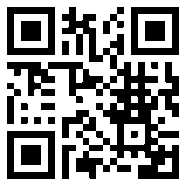 